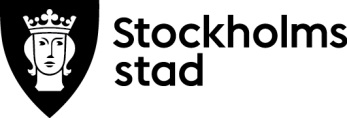 Uppgifter om förskolanBemanning på den aktuella avdelningen/ gruppen barnet befinner sig i (ange i timmar per vecka)Bilaga till ansökan om tilläggsbelopp i fristående förskola eller pedagogisk omsorgGrunduppgifterGrunduppgifterGrunduppgifterGrunduppgifterGrunduppgifterAnsökan avser läsåretAnsökan avser läsåretAvser följande månader under läsåretAvser följande månader under läsåretAvser följande månader under läsåretHuvudmanHuvudmanOrganisationsnummerOrganisationsnummerOrganisationsnummerHuvudmannens e-postadressHuvudmannens e-postadressTelefonnummer till huvudmannenTelefonnummer till huvudmannenTelefonnummer till huvudmannenRektorRektors e-postadressRektors e-postadressTelefonnummer till rektorTelefonnummer till rektorFörskola/pedagogisk omsorgAvdelning/gruppAvdelning/gruppÅldersindelningEnhetsnummerAdressAdressAdressPostnummer och ortPostnummer och ortBarnets namnBarnets namnBarnets namnPersonnummerPersonnummerKontaktuppgifter, inklusive namn och befattning*Kontaktuppgifter, inklusive namn och befattning*Kontaktuppgifter, inklusive namn och befattning*Kontaktuppgifter, inklusive namn och befattning*Kontaktuppgifter, inklusive namn och befattning*Kontaktuppgifter, inklusive namn och befattning**Vid frågor kommer vi att i första hand kontakta rektor och/eller huvudman. I det fall ni har exempelvis en tillförordnad rektor eller biträdande rektor som har möjlighet att lämna kompletterande uppgifter i ärendet vänligen uppge kontaktuppgifter, inklusive namn och befattning samt telefonnummer.*Vid frågor kommer vi att i första hand kontakta rektor och/eller huvudman. I det fall ni har exempelvis en tillförordnad rektor eller biträdande rektor som har möjlighet att lämna kompletterande uppgifter i ärendet vänligen uppge kontaktuppgifter, inklusive namn och befattning samt telefonnummer.*Vid frågor kommer vi att i första hand kontakta rektor och/eller huvudman. I det fall ni har exempelvis en tillförordnad rektor eller biträdande rektor som har möjlighet att lämna kompletterande uppgifter i ärendet vänligen uppge kontaktuppgifter, inklusive namn och befattning samt telefonnummer.*Vid frågor kommer vi att i första hand kontakta rektor och/eller huvudman. I det fall ni har exempelvis en tillförordnad rektor eller biträdande rektor som har möjlighet att lämna kompletterande uppgifter i ärendet vänligen uppge kontaktuppgifter, inklusive namn och befattning samt telefonnummer.*Vid frågor kommer vi att i första hand kontakta rektor och/eller huvudman. I det fall ni har exempelvis en tillförordnad rektor eller biträdande rektor som har möjlighet att lämna kompletterande uppgifter i ärendet vänligen uppge kontaktuppgifter, inklusive namn och befattning samt telefonnummer.Uppföljning1a. Har huvudmannen tidigare ansökt om tilläggsbelopp för barnet? Ja      NejOm nej, gå direkt till fråga 2.1b. Om ja, hur har ni använt tilläggsbeloppet? Beskriv hur ni har arbetat med barnet, t.ex. arbetssätt, metoder, förhållningssätt osv. Beskrivningen ska innehålla konkreta åtgärder samt vilket resultat som har uppnåtts och på vilket sätt insatserna har gjort skillnad för barnet.1c. Vi har anställt resurspersonal. Ja      Nej1d. Om ni har anställt resurspersonal för barnet, hur många timmar arbetar resursen per vecka?1e. Övriga genomförda insatser.HandlingsplanHandlingsplanAvser läsåretAvser månader under läsåret2a. Har ni anställt för att kunna tillgodose barnets stödbehov? Ja      Nej2a. Har ni anställt för att kunna tillgodose barnets stödbehov? Ja      Nej2b. Vi avser att anställa. Ja      Nej2b. Vi avser att anställa. Ja      Nej2c. Om ja, i vilken omfattning har ni anställt/avser ni att anställa? Ange timmar per vecka/alternativt procent av heltid.2c. Om ja, i vilken omfattning har ni anställt/avser ni att anställa? Ange timmar per vecka/alternativt procent av heltid.2d. Övriga insatser.2d. Övriga insatser.3a. Legitimerad förskollärare i barngruppenAntal timmar/vecka3b. Examinerad barnskötare i barngruppenAntal timmar/vecka3c. Övrig personal i barngruppen (ange befattning och eventuell utbildning) 
Kan t.ex. vara outbildad personal eller lärare med annan examen.Antal timmar samt ange vilken funktion personen/personerna har. Om annan pedagogisk examen finns, ange vilken.3d. Finns det resurspersoner för andra barn på förskolan som helhet?   Ja      Nej
Om ja, hur många resurspersoner finns på förskolan och i vilken omfattning arbetar var och en?.3d. Finns det resurspersoner för andra barn på förskolan som helhet?   Ja      Nej
Om ja, hur många resurspersoner finns på förskolan och i vilken omfattning arbetar var och en?.Finns det resurspersoner för andra barn på aktuell avdelning?   Ja      Nej 
Om ja, hur många resurspersoner finns på aktuell avdelning och i vilken omfattning arbetar var och en?Finns det resurspersoner för andra barn på aktuell avdelning?   Ja      Nej 
Om ja, hur många resurspersoner finns på aktuell avdelning och i vilken omfattning arbetar var och en?3e. Antal barn på avdelningen/i gruppen.3e. Antal barn på avdelningen/i gruppen.Uppgifter om barnetModersmål4a. Har barnet annat modersmål än svenska? Ja      Nej4b. Om ja, hur arbetar förskolan/ni med att utveckla modersmålet? 
Hur mycket tid uppskattar ni att ni arbetar med modersmålet per vecka?4b. Om ja, hur arbetar förskolan/ni med att utveckla modersmålet? 
Hur mycket tid uppskattar ni att ni arbetar med modersmålet per vecka?Vistelsetid4c. Barnets vistelsetid måndag–fredagVistelsetid4c. Barnets vistelsetid måndag–fredagMåndagTisdagOnsdagTorsdagFredagBarnets omfattande behov av särskilt stöd Extraordinära stödinsatser5a. Beskriv tydligt barnets omfattande behov av särskilt stöd.  Vilka konsekvenser uppstår i lärmiljön?5b Beskriv tydligt vilka insatser ni har satt in.Beskriv även de planerade extraordinära insatserna som planeras framåt.Ytterligare beskrivningar av barnets förutsättningar och behov5c. Beskriv hur rutinsituationer och övergångar fungerar för barnet. Ge exempel.5d. Beskriv kortfattat barnets språk och språkutveckling.5e. Beskriv barnets förmåga till ömsesidig interaktion med andra barn och med vuxna. Ge exempel.5f. Annan viktig information om barnet.5g. Finns utredning från Bup, logoped, läkare eller annat? Ja      Nej      Nej, utredning finns ännu ej men utredning pågår/är på gång.5h. Vilka utredningar bifogas ansökan?Anpassning av organisationenSvaren ska utgå från hur verksamheten anpassats för att tillgodose det aktuella barnets behov av stöd, t.ex. miljö, material, personal, rutinsituationer, gruppindelning.6a. Hur har ni organiserat den pedagogiska miljön påförskolan? (organisation)på avdelningen? (grupp)för barnet? (individ)6b. Hur har ni organiserat materialet på avdelningen? För barnet? Har anpassningar gjorts med hänsyn till barnets specifika behov? Om ja, beskriv vilka. Om nej, beskriv varför det ej har varit nödvändigt.6c. Beskriv hur förskolans personal samverkar kring barnet. 
Svaret ska utgå ifrån förskolan som helhet samt utifrån arbetet i den barngrupp barnet tillhör.Arbete på individnivå7a. Hur tar ni tillvara på barnets styrkor i verksamheten? Ge exempel.7b. Vad utmärker situationer där det fungerar bra för barnet? Ge exempel.7c. Vad utmärker situationer där barnet hamnar i svårigheter? Ge exempel7d. Hur arbetar ni med barnet i grupp?7e. Hur arbetar ni med barnet enskilt? Beskriv med vad ni arbetar och hur ni arbetar samt hur ofta, d.v.s. hur mycket tid som avsätts per dag om det avser specifik träning/enskilt arbete.7f. Om ansökan avser språkliga eller på annat sätt kommunikativa svårigheter, beskriv hur ni arbetar i syfte att utveckla förmågan till språk och kommunikation samt vilka alternativa kommunikationssätt ni använder.7g. Planeras/genomförs insatser i samarbete med habilitering, logoped och/eller andra externa aktörer? 
Beskriv vilka insatser som ges samt hur ofta dessa insatser ges (antal tillfällen per vecka/dag/timmar).ÖvrigtHandlingsplanen har utformats i samråd med barnets vårdnadshavare. Ja      Nej     Handlingsplanen har utformats i samråd med barnets vårdnadshavare. Ja      Nej     DatumDatumVårdnadshavares underskrift/-erAnsvarig förskollärare för avdelningenNamnförtydligandeNamnförtydligandeDatumDatumHuvudmanRektorNamnförtydligandeNamnförtydligande